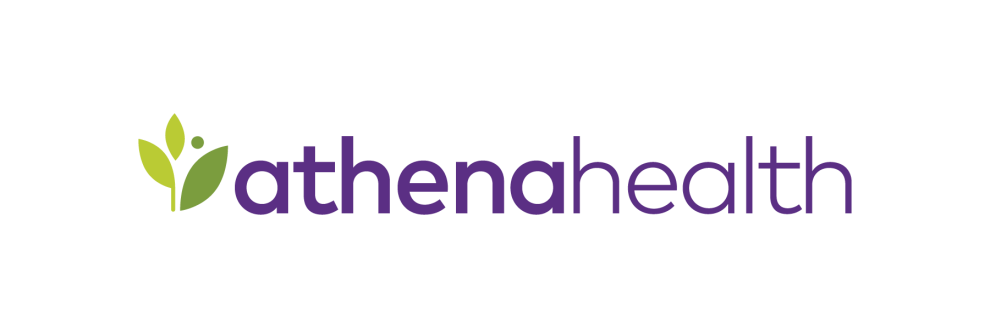 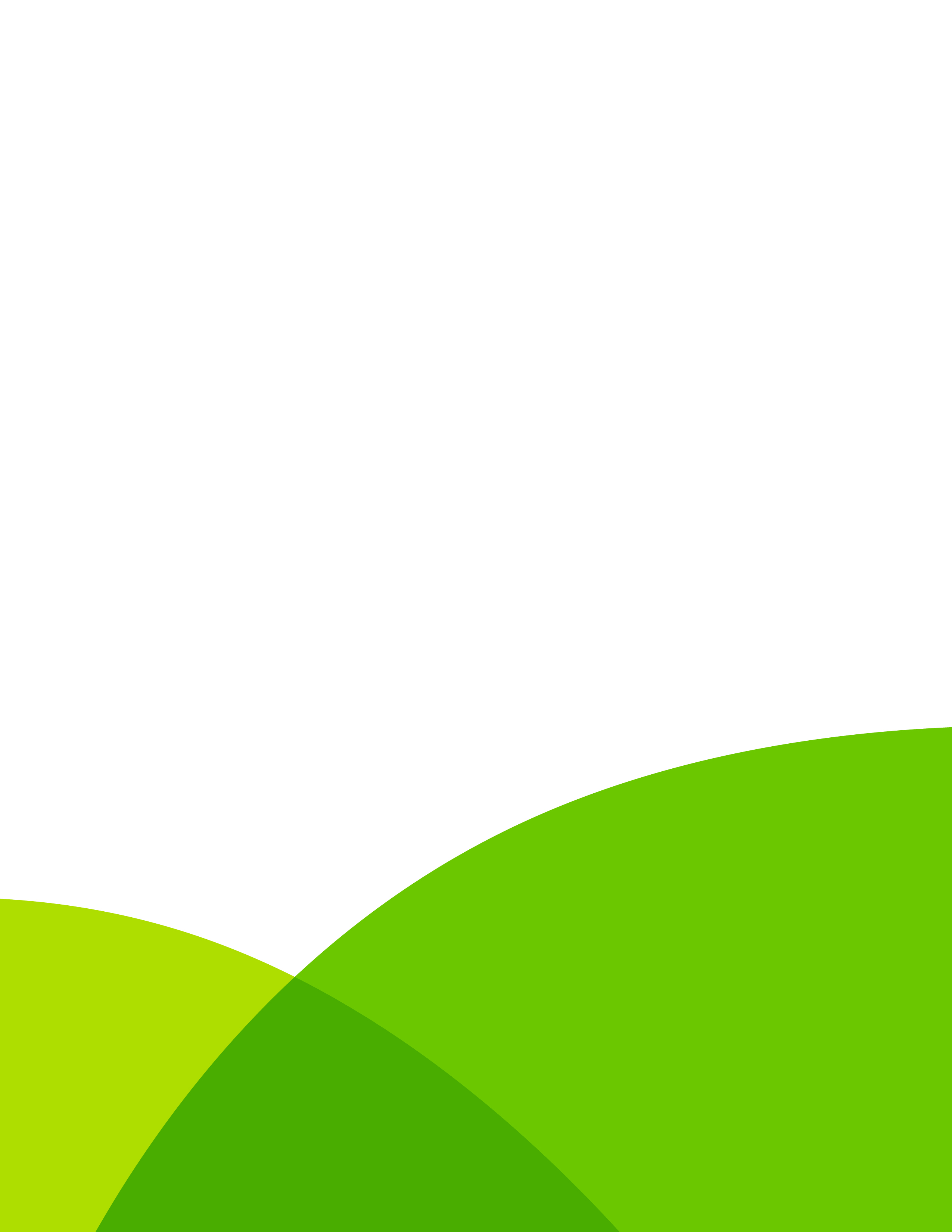 IntroductionThis document provides information for an interface with these integrations: Outbound patient messagesOutbound chart messagesYour organization may not have requested each integration; athenahealth specifies the sections you can skip if they’re not applicable.  Interface Description This interface supports the secure and automated transfer of information between athenaNet and an external third-party system. Interface data is formatted according to HL7 v2 standards to ensure compatibility across a wide array of platforms and software vendors. Interface data formats may include:External patient identifiers (e.g., a medical record number (MRN) assigned by a third-party vendor system)Patient demographics (e.g., name, date of birth, address, and so on)Patient insurance (e.g., carrier, member ID, and so on)Chart data (problems, allergies, meds, immunizations, medical and surgical history, and so on.)Scope overviewThis is a pre-scoped standard interface, which means athenahealth has selected many of the configurations for your convenience. If you require customization to this integration outside of what this document provides, contact your athenahealth Interface Project Engineer and they’ll connect you with the athenahealth Integration Design team for more detailed scoping. Please note that customizing the integration may incur fees.Scope processReview the project – Read the entire Common Use Case PackageEnter or select required information to configure the interface– Double-click the gray fields and boxes that appear in the tables and within the text.
The Form Field Options window opens.For fields, enter the information in the Default Text field. For checkboxes, select Checked or Unchecked. For menus, select the option in the Items in Drop-Down list box.Click OK.Approve the project – Enter your name and date in the Scope Approval section to approve the scope of the interface on page 11.Return the completed CUC scope document as a Word doc – this doesn’t require a wet signature and shouldn’t be returned as a PDF. REMEMBER: Your athenahealth Interface Project Engineer is available to meet, assist with questions, and help you scope the project to determine the best options for your organization.  Project InformationTable 1 - General informationCommon and Specific Use CasesIt’s important to understand the related workflows and how this interface will exchange data between athenaNet and the third-party vendor system in support of those workflows. Review the common use cases described in the table and think about how your organization will use the interface. Table 2 – Interface Use CasesThink about how your organization will use the interface and outline specific use cases below. Use these questions to help guide you: What information in athenaNet do you want populated in the third-party vendor system? Does any of this information already exist in the third-party vendor system? Is there information your organization shouldn’t send to the third-party vendor system?Organizations specific use cases and workflow description TIP:  Review common and specific use cases with your athenahealth Interface Project Engineer until you’re comfortable with the intended functionality. This ensures that you can prepare staff for changes to their workflow (e.g., parts of their workflow that are automated versus manual) that often occur with the introduction of a new interface.Interface EnablementSelect the configurations your organization wants to enable for the interface. Check the box in the Enable column of each table to make a selection.PatientSelect configurations for patient messages. Messages for patient data contain patient demographics. Table 2 - Patient message enablementEncounterSelect configurations for encounter messages. These messages contain the episodic clinical document, which has the textual version of the encounter documented by the provider in athenaNet including vitals, social history, surgical history, and family history.Table 3 - Encounter message enablementDo you want athenaNet to send the encounter summary as plain text or HTML? Episodic Clinical DataSelect configurations for episodic clinical data messages. These messages contain patient demographics, vital signs, allergies, diagnoses, social history, past medical history, birth history, surgical history, and family history. Table 4 - Episodic clinical data message enablementLab and Imaging Orders NotificationSelect configurations for lab and imaging orders notification data messages. These messages contain patient clinical orders for labs and imaging.Table 5 - Lab and imaging orders notification message enablementLab and Imaging ResultsSelect configurations for lab and imaging results data messages. These messages contain lab and imaging results from inbound lab result interfaces and lab and imaging results recorded with discrete data elements associated to an athenaNet patient.Table 6 - Lab and imaging results message enablementIf your organization enables lab and imaging results messages, provide a list of the current results interfaces your practice already has live in athenaNet:      Does your practice order Point of Care tests? Embedded .pdfThe interface can send outbound lab and imaging result documents your organization received via interface or manual upload to athenaNet as embedded .pdf files. The interface encodes the .pdf file in Base64 and sends in the OBX-5.5 field. You can’t configure this functionality to send outbound documents as embedded .pdf files from only one source (i.e., documents your organization received via interface or manual upload).  The interface sends only documents that match the relevant result type (e.g., lab result).Do you want to enable embedded .pdf for this interface?    OID ValueAn OID is a globally unique ISO Object Identifier assigned and registered by HL7. The value can be used to identify athenahealth as the information source.Will this interface require an OID value to be sent?   If yes, please provide details:        Interface ConfigurationMessage Samples and SpecificationsSee the HL7v2 section of the Developer Toolkit (http://www.athenahealth.com/developer-portal/developer-toolkit/by-standard) to review message samples and specifications.Can you provide sample data for inbound messages to the athenahealth Interface Project Engineer?    Yes is recommended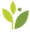 Integration Testing athenahealth provides a non-live, athenahealth-hosted test environment (“Preview”) to facilitate integration testing before moving the interface to production. You should expect the third-party vendor to provide a similar non-live testing environment.Will the third-party vendor provide a testing environment for this project?     Yes is recommended If you answered “No,” explain how you will test the integration on the third-party vendor system:        Testing phases Interface testing generally occurs in two phases: unit testing and end-user testing.Unit testing phase
athenahealth works directly with the third-party vendor to ensure that messages are being triggered, sent, received, and processed successfully in the respective system. During this phase your organization may be asked to confirm that the data in either system are accurate.End-user testing phase
The end-user testing phase begins after the unit testing phase. athenahealth provides general test plans and your organization plans, organizes, and executes interface testing as it relates to practice workflows. athenahealth may provide guidance when appropriate.BEST PRACTICE: athenahealth recommends creating test plans specific to practice workflows, in addition to those athenahealth provides, for a more comprehensive end-user testing phase.  Connectivity DetailsAs part of interface implementation, athenahealth needs to establish a secure method of transfer for electronic data to and from a third-party system. The Connectivity Method Overview document contains our current connectivity offering and information regarding functionality and project steps. http://www.athenahealth.com/~/media/athenaweb/files/developer-portal/Connectivity_Methods_Overview.docxContact your athenahealth Interface Project Engineer if you have questions.External Identity ManagementTo assist with ID management throughout an integrated health system, athenaNet can store multiple external IDs, at both the patient and appointment level. External IDs may be used for matching purposes or external IDs may just be interfaced and stored in athenaNet using custom fields. All external IDs present in athenaNet, such as those supplied by an interface or import process, are available to be sent out over the interface.  If external IDs are included in scope for your integration, please complete tables 4 and 5 with your athenahealth resource. Enter the name and ID of each patient-level and appointment-level custom field. Select the HL7 field and whether athenaNet should use the ID for matching purposes.REMEMBER: You can match only one external ID per record number category even if you receive multiple IDs. athenaNet assumes the external ID is correct, therefore external IDs must be unique and non-changingTable 7 – Patient-level custom fieldsAre any of the above external IDs formatted with leading zeros? By default, the information in the above tables is applied to all outbound messages when available. 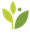 Additional comments:        Outbound Message InformationMessage FilteringA Selective Filtering of Outbound MessagesYou can filter outbound messages, so the interface sends messages only for particular providers, departments and provider groups. Should the interface filter outbound messages?   If yes, please provide details:             Table 9 – Message FilteringPatientsThis subsection provides information for outbound patient messages. Please skip to section 6.3 if outbound patient messages are out of scope. Patient Race, Ethnicity, and LanguageFor outbound patient messages, the interface sends race and ethnicity in this format:CDC identifier (e.g., “1019-9” for the While Mountain Apache race)The interface sends language in this format:ISO6392 code (e.g., “eng” for English)ChartsThis subsection provides information for outbound chart messages. Code Sets Review table 10 to understand the codes athenaNet sends in outbound chart messages.Table 10- Code setsScope ApprovalPlease provide an electronic signature approving the scope of the interface outlined in this document.  I,       , agree to the interface design as described here in this document. Date:             Additional CommentsEnter general interface comments and questions that the document or your athenahealth Interface Project Engineer didn’t address.  Appendices and other referencesInterface Message Queue ManagerThe Interface Message Queue Manager (IMQM) page in athenaNet is an interactive repository for all interface messages that pass through athenaNet. Use the IMQM to view messages or resolve common errors, such as missing providers, invalid procedure codes, or unknown departments. Review table 10 to understand how athenaNet defines each state. Messages in a final state (processed or deleted) remain in the queue for only 90 days.Table 8 - Interface message processing stateTable 11 lists each permission required to access and make changes to the IMQM. Your local system administer must grant the user permissions.Table 9 - Interface Message Queue Manager permissionsSee the Interface Message Queue Manager guide for more information on the IMQM and your organization’s responsibility for resolving messages in ERROR and CBOERROR status.Continuing Service and Support Your interface is transitioned into our daily service and support structure within two weeks after go-live.As a standard practice, athenahealth continuously monitors all client connections and notifies the specified contacts if an error occurs. athenaNet monitors all jobs and restarts them automatically if they’re idle. For details, see the Interface Down Support document. You can also access support in athenaNet directly if you have questions about or modifications to the interface: On the Main Menu, click Support and then click Get Help. Detailsathenahealth practice context IDathenahealth practice nameEvent number (provided by Interface Project Engineer for internal athenahealth tracking)Vendor nameVendor type (e.g., health information system, electronic health record, and so on.)Use caseEventEventFunctionalityPatient synchronizationNew Patient ADDED in athenaNetPatient UPDATED in athenaNet
Patient ADDED in other systemPatient UPDATED in other system
Patient ADDED in other systemPatient UPDATED in other system
New and amended encounterEncounter SIGNOFF in athenaNet Chart UPDATED in other system Chart UPDATED in other system Chart updatesChart UPDATED in athenaNet Chart UPDATED in other system Chart UPDATED in other system EnableActionDirectionMessage typeAdd patientOutboundA28Update patientOutboundA31EnableActionDirectionMessage typeEncounter sign-offOutboundT02EnableActionDirectionMessage typeEncounter sign-offOutboundA08EnableActionDirectionMessage type Lab order sign-offOutboundO01Imaging order sign-offOutboundO01EnableActionDirectionMessage Type Lab result closeOutboundR01Lab result updateOutboundR01Imaging result closeOutboundR01Imaging result updateOutboundR01athenaNet custom field nameathenaNet custom field IDHL7 fieldUse for matchingFiltering TypeYes or NoDetailsBehavioral Health Privacy (patient consent) Clinical dataCode setVitalsLOINCFamily HistorySNOMEDDiagnosesICD-10, SNOMED 
Note: SNOMED codes are applicable for episodic clinical data messages only. In other messages athenaNet sends ICD-9LabathenaNet global lab order types, LOINC 
Note: athenaNet sends LOINC only when available. Otherwise, athenaNet sends athenaNet global order types. ImagingathenaNet global imaging order types, LOINC 
Note: athenaNet sends LOINC only when available. Otherwise, athenaNet sends athenaNet global order types.Processing stateDefinitionSCHEDULEDScheduled to be sent laterNEWPlaceholder for a new message and ready to be sent or receivedDISTRIBUTEDDelivery or acknowledgement is pending for global interfacesPENDINGDelivery or acknowledgement is pendingPROCESSEDProcessed normally; remains in queue for only 90 daysERRORGeneric error encountered; routed to clientCBOERRORBilling related error encountered; routed to clientATHENAERRORInternal error encountered; routed to athenahealth Client Support CenterDELETEDMessages that have been deleted; remains in queue for only 90 days PermissionUse caseInterface Admin: View Message QueueYou want to view the IMQM.Interface Admin: Map Insurance MessagesYou need to map insurance messages. Interface Admin: Map Messages (except Insurances)  You need to map all messages excluding insurance messages (e.g. provider and department mappings).Interface Admin: File Upload InterfaceYou want to upload files via the interface.